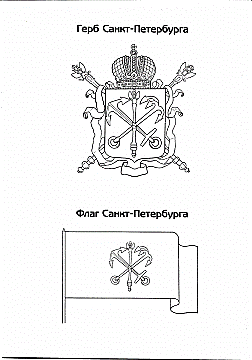 ПРАВИТЕЛЬСТВО САНКТ-ПЕТЕРБУРГАКОМИТЕТ ПО НАУКЕ И ВЫСШЕЙ ШКОЛЕСанкт-Петербургское государственное бюджетное профессиональное образовательное учреждение «Академия машиностроения имени Ж.Я. Котина»Внеаудиторная самостоятельная работа по учебной дисциплинеЕН.02 ИнформатикаСпециальность 23.02.02  Автомобиле- и тракторостроениеКроссвордТЕМА: «Программное обеспечение»Выполнил: Круглов Е.Группа – АТС 118Преподаватель: Белявина А.А.Санкт-Петербург2019 г.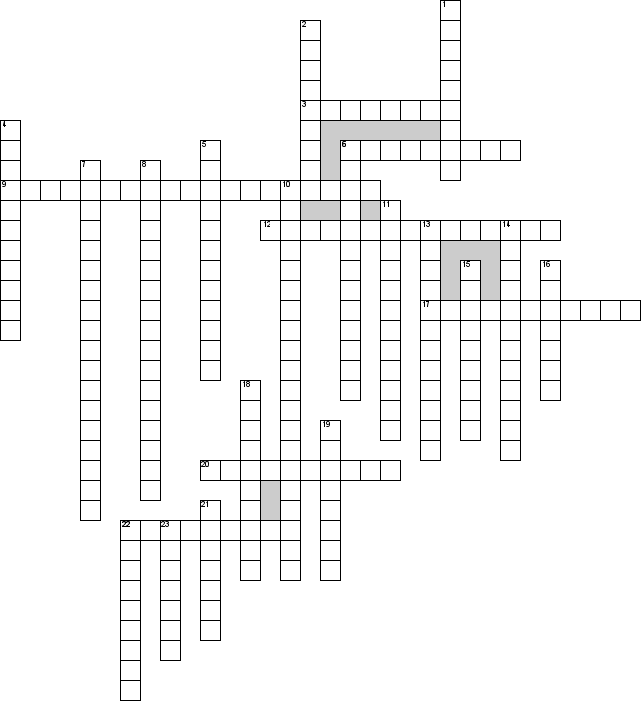 По горизонтали
3. Организация более удобного интерфейса пользователя с файловой системой
6. По назначению программы делят на прикладные, инструментальные ...
9. Это системы для автоматизации разработки новых программ на языке программирования.
12. Качество проекта пи, от которого зависит трудовые материальные затраты на его реализацию и последующие модификации
17. Тип пользователя интерфейса
20. Один из этапов разработки по
22. По способу распространения и использования программы делят на несвободные (закрытые), открытые...По вертикали
1. Завершенный продукт, пригодный для запуска своим автором на системе, на которой он был разработан 
2. явление, которое провоцирует смену определенного состояния и переход к другому состоянию в системе. 
4. Способность класса принадлежать более чем одному типу 
5. Один из важных характеристик разрабатываемого по 
6. Закончите предложение. обеспечить удовлетворение реальных потребностей пользователя - это цель … 
7. По степени переносимости программы делят на платформа зависимые и? 
8. Один из методов тестирования 
10. Эта программа загружается в ОЗУ при включении компьютера 
11. Один из этапов развития программирования 
13. Сокрытие информации и комбинирование данных и функцией, которые аналогичны абстрактным типам данных 
14. Точное формализованное описание функций и ограничение разрабатываемого по 
15. Один из этапов развития программирования 
16. Вспомогательные или служебные программы, которые представляют пользователю ряд дополнительных услуг 
18. Модель жцпи 
19. Программы, предназначенные для управления портами периферийных устройств, обычно загружаются в оперативную память при запуске компьютера 
21. Изменение состояния объекта 
22. Один из этапов тестирования 
23. Процесс нахождения местоположения ошибок в программе и их исправлениеОтветы:1-программа2-состояние3-оболочка4-полиморфизм5-правильность6-системные7-кроссплатформенные8-детерминированные9-инструментальное*ПО 10-операционные*системы 11-компонентный 12-технологичность13-инкапсуляция14-спецификация15-стихийный16-утилиты17-примитивный18-спиральная19-драйверы20-реализация21-событие22-системный 23-отладкаИсточники информации:1https://ru.wikipedia.org/wiki/%D0%9F%D1%80%D0%BE%D0%B3%D1%80%D0%B0%D0%BC%D0%BC%D0%BD%D0%BE%D0%B5_%D0%BE%D0%B1%D0%B5%D1%81%D0%BF%D0%B5%D1%87%D0%B5%D0%BD%D0%B8%D0%B52 https://www.yaklass.ru/p/informatika/7-klass/kompiuter-kak-universalnoe-ustroistvo-dlia-raboty-s-informatciei-13602/programmnoe-obespechenie-kompiutera-12642/re-3d07d9d9-670a-4607-b2ab-4d59979726bc3 https://studopedia.ru/3_38901_programmnoe-obespechenie-kompyutera.html